第3期長浜市地域福祉活動計画策定に関わるアンケート１　貴団体が発足したきっかけ、経緯や理念について教えてください。　　また、活動のやりがいなども併せてご記入ください。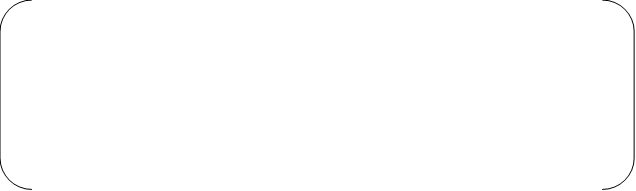 ２　貴団体の今の実情について教えてください。３―1　貴団体の活動をとおして感じている、地域生活の課題があればご記入ください。3－２　問3－１について、貴団体として取り組みたいことがあればご記入ください。４　「誰もが安心して地域で暮らす」ために、こんな仕組みがあればいいなと思うこと（取り組み、システム、人材、資金、場所、研修会、情報など）があればご記入ください。団 体 名会　員　数記入者名主な年齢層連 絡 先電　話　　　　　　　　　活動地区　　　　　　　　　活動地区　　　　　　　　　活動地区Eメール内容〇をつけてください①活動の情報発信について（活動内容の周知や情報報発信の機会など）　・している（方法：　　　　　　　　　　　　　）・必要を感じないのでしていない・したいが難しい（理由：　　　　　　　　　　）②活動資金について・充分—・まあまあ―・やや不足—・不足③活動者について・充分—・まあまあ―・やや不足—・不足